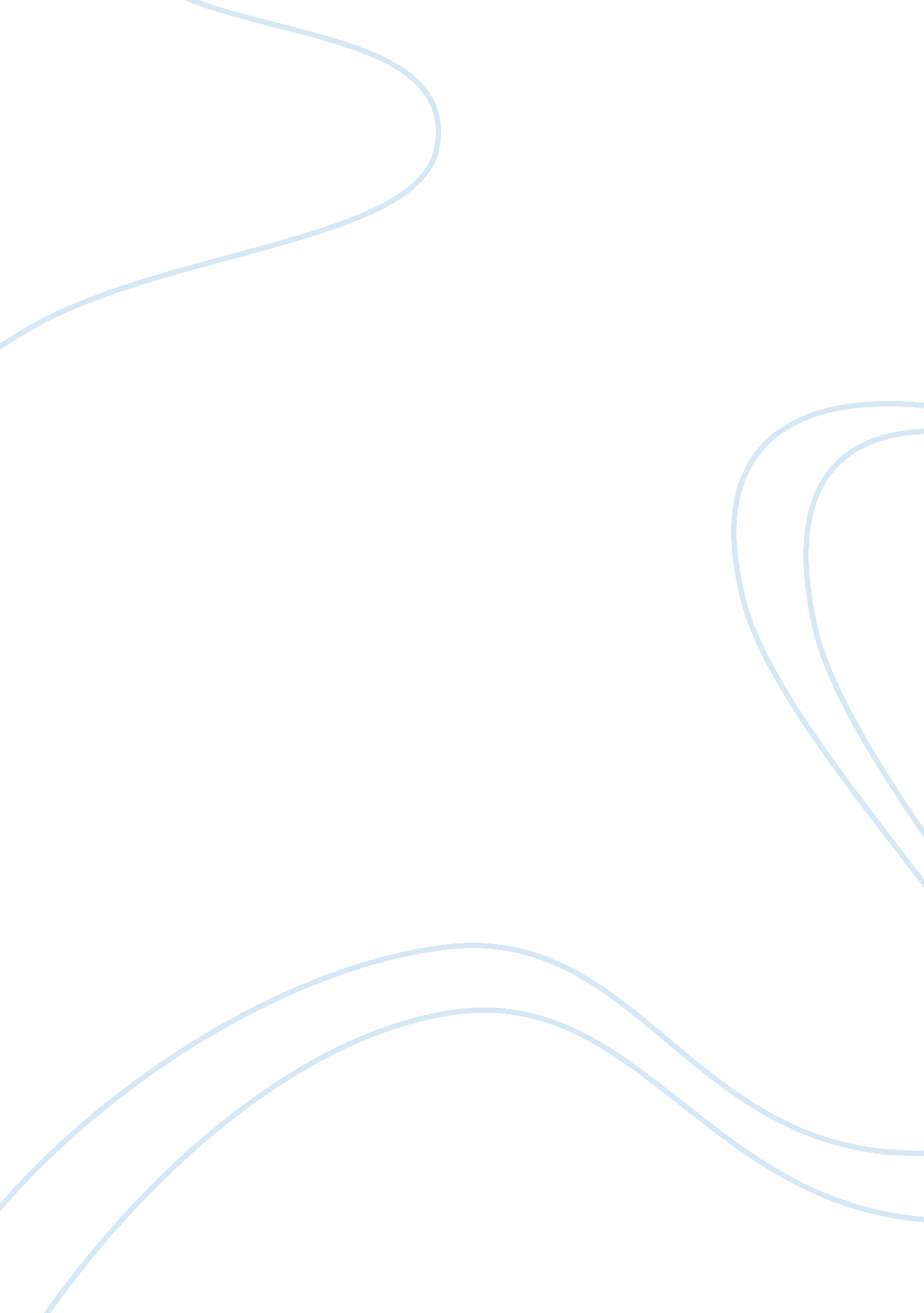 Logistics and multinational association safety authorityBusiness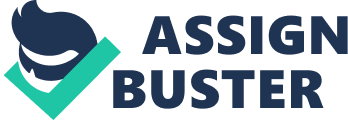 Due Report – draft version Transitory letter LMASA 324 Acacia Avenue Portland, OR 97250 May 16, Mr. Raphael Christen 
Widgets Ltd 
789 Jacaranda Road 
Springfield, OR 978477 
Dear Mr. Raphael: 
On behalf of the logistics and multinational association safety authority (LMASA), I present to you the justification report on the issue of insecurity at your premises. 
The report has been prepared in accordance with all the documentations governing the preparation of formal reports and with no technical jargons that would otherwise undermine the report. The guidelines of the joint committee of public security were also taken into consideration. The research and analysis of data was conducted under the surveillance of qualified international researchers within a period of 3 months (1st January to 31st march 2014). 
The report offers a candid and comprehensive analysis of the security situation and the welfare of security dogs at Widgets ltd. It further indicates the availability of Happy Pets ltd, an organization that specializations in provision of pet services. The report informs Widgets ltd that there is a slack in its security system and the slack is due to scant number of vigorous, trained, and uncompromising security dogs that can over 24/7 surveillance. 
Subsection 3(a) of your security policy requires that well-informed individuals with the aptitude and capability to recommend effective solutions critically analyze this report. The regulation has satisfactorily been met and we believe that application of the recommended strategies will be of utter significance in bolstering security at the company and rekindle Widgets local and international reputation. 
Yours sincerely 
Traci Humphrey 

Executive summary 
This report provides a scrutiny and assessment of the security situation at Widgets ltd. The recent causes of insecurity and possible remedies are ingeniously delineated. Research was conducted using questionnaires that aided in collection of information that later helped in analyzing the real situation on the ground. Using trend, horizontal and vertical methods, specialists analyzed the collected data. The methods allowed the connoisseurs to dig deeper into the issue of insecurity. The results and analysis revealed that the sniffing dogs that the company has do not meet the required standards. Their health is demeaning, their number is inappropriate, and care offered to the dogs is limited and/or absent in most cases. The report also outlines the services offered by Happy Pets ltd, an organization that has been identified to be of utter importance in helping Widgets ltd improve the status of its security dogs and eventually the security in the organization. Ultimately, the report recommends that Widgets seek the services of Happy Pets ltd and justifies the reasons for the same. 
Table of Contents 
1. Introduction4 
2. Problem statement4 
3. Method used4 
4. Findings4 
5. Analysis4 
6. Conclusion5 
Justification report on why widgets ltd should seek the services of Happy Pets ltd 
1. Introduction 
The increased risk of insecurity that has recently been witnessed in your company is adversely affecting your operations and consequently your reputation in the highly competitive logistics and/or distribution industry. As such, we strongly believe that there has been a failure in your security mechanisms especially the sniffing dogs. We have a strong feeling and instinct that seeking the services of Happy Pets ltd will revolutionize the ability of your dogs to offer at par security. 
2. Problem statement 
Widgets ltd is experiencing regular security threats, burglary, and availability of prohibited drugs within its premises; drugs that hamper the employees productivity and increase the turnover. 
3. Method used 
Over the last 3 months, the experts conducted surveys using questionnaires. The company used pick and drop questionnaires that had some basic questions about the real cause of the insecurity problem, your security mechanism, and how well your sniffing dogs are prepared to handle the prevalent challenges. About 150 questionnaires were used to collect the data that was later analyzed. The highly cooperative nature of the employees at your headquarters was of utter importance in the entire procedure. 
4. Findings 
More than 76% of the participants revealed shocking information about the status of your security dogs that are expected to provide security within and without the premises. The employees revealed that: 
The sniffing dogs are not enough, as their number ranges from 30-35 and are expected to guard the 856, 000-m2 floor space of your company. 
The dogs lack basic needs and care which are vital for their health and performance 
The dogs are not trained on how to identify and smidge suspicious and/or malicious individuals. 
The dogs are infrequently leash walked and have ominously become sedentary and unable to socialize among themselves and with employees. 
The dogs’ teeth are not strong enough to pin down suspected criminals. 
5. Analysis 
The dogs are an important component in ensuring the overall success of Widgets ltd. Failure of the security system in the company has considerably hampered its productivity and the company has incurred great losses. The dogs’ lack of socialization, pertinent food, vaccinations, apt kennels, and training has affected the dogs’ capability and aptitude to perform excellently and maintain an appropriate level of security. Happy Pets ltd offers Doggy Day Care that helps the dogs get out of the kennels and socialize. Additionally, we offer Hotel Pet siting to improve its diet, administer pills and vaccines, to needy dogs. Presently, your dogs’ weak teeth are due to weak canines. As such, Happy Pets ltd currently offers three crucial vaccines; Canine Parvovirus, Canine Adenovirus, and Canine Distemper Virus which can bolster your dogs’ canine capability and eventually its aptitude to capture criminals (Happy Pets, 01). A sample of the dogs nurtured by Happy Pet ltd is shown below 
The number of dogs expected to guard your premises is significantly inconceivable considering the large size and complexity of the company. Happy Pets ltd will offer you additional well-trained dogs that will cooperative with your current dogs to reinforce security. Our dogs are strong-minded and have a great ability to identify and capture malicious individuals within and around The Company. We also guarantee you free dog-sitting services for your dogs whenever they are not in duty and/or when there is no trained personnel who can handle them (Happy Pets, 01). 
Its team of pet care professionals has been in the industry for more than 20 years and has gained enough experience and knowledge on the best ways to handle dogs, improve their wellbeing and their overall performance particularly in provision of security. Additionally, Happy Pet ltd is linked with other multinationals to keep updated with current trends and emerging issues in the pet care industry and guarantee our customers of operational and competent up-to-date services (Happy Pets, 01). 
Working with Happy Pets ltd will be an inordinate opportunity for Widgets ltd to improve the wellbeing of its dogs and reinforce security within its premises. Happy Pet ltd stands out as the only company that offers customized pet services at a reduced rate, currently 15% below the industry average. It has also helped over 100 multinationals to improve the health of their sniffing dogs and consequently the state of security. 
6. Conclusion 
Considering the deteriorated state of security at Widgets ltd, we strongly recommend that Widgets seek the services of Happy Pets ltd, an organization that offers professional pet care services at affordable rates. Their services have a sense of camaraderie and highly customized. Widgets ltd should, therefore, be assured that a visit to Happy Pets ltd will not be in vain or a waste of resources. It will be an inordinate opportunity for Widgets ltd to improve its security, productivity, and reclaim its reputation. 
Works Cited 
Happy Pets. Happy Pet Products Ltd - The Home of Pet Toys and Accessories for the Pet Trade | Happy Pet. N. p., 2013. Web. 17 May 2014. 